INST 201 Geography Lecture Part IIComponents of GeographyComponents: Space, Regions, EnvironmentSpatial patterns, use of space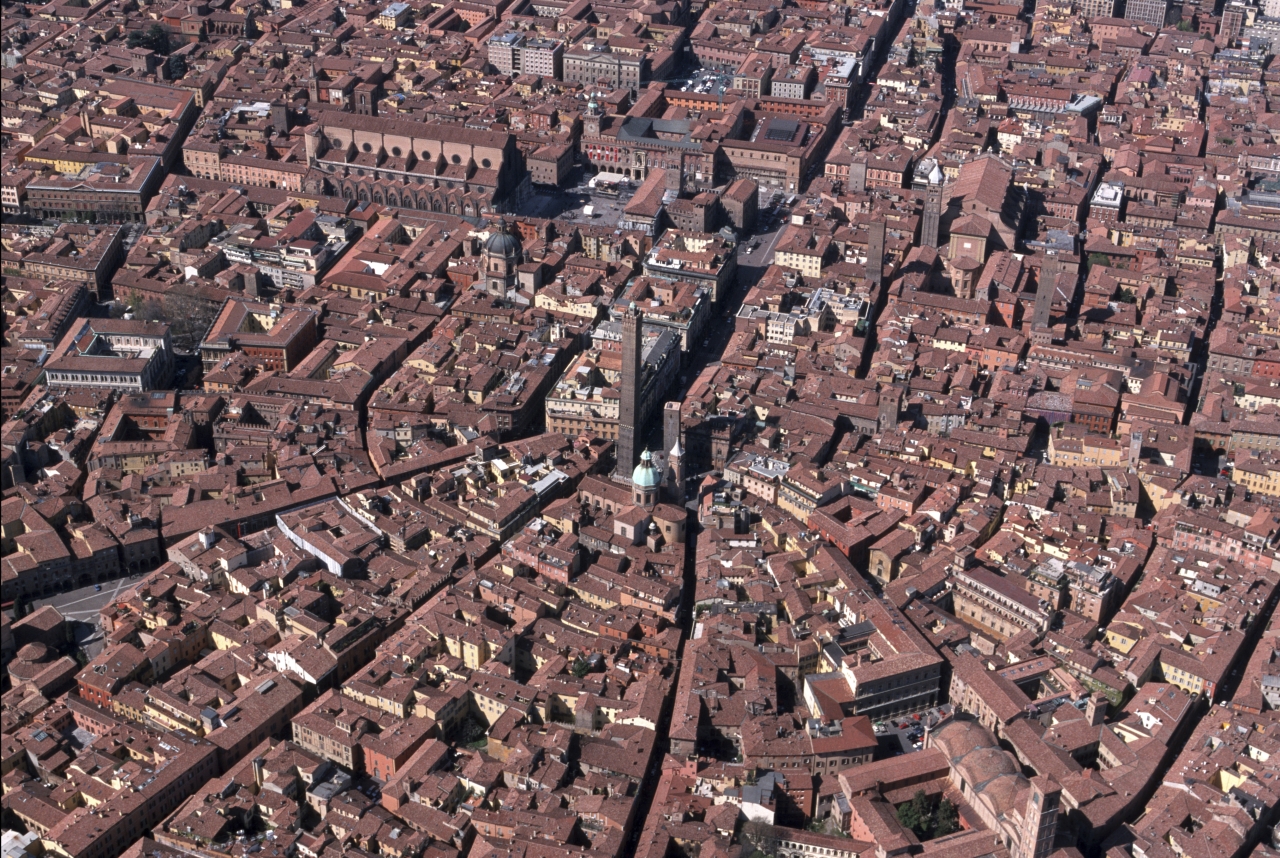 spatial analysisurban planning and designMedieval City LayoutRegions – 2 main types: formal and functionalEnvironmentresources – how humans interact with their environmenthow development, human flourishing, the land’s “carrying capacity” how much population it can sustainenvironmental determinism vs human determinism*best to land somewhere in the middle:  Consider the interactions between environmental opportunities and advantages AND human agency, ingenuity, decision-making, innovation, disease, etc.Jared Diamondhis Wikipedia entryhis siteGuns, Germs and SteelCollapseMapsGIS (54)Wikipedia entry for GISSoftware producers:ESRI Maptitude/Caliper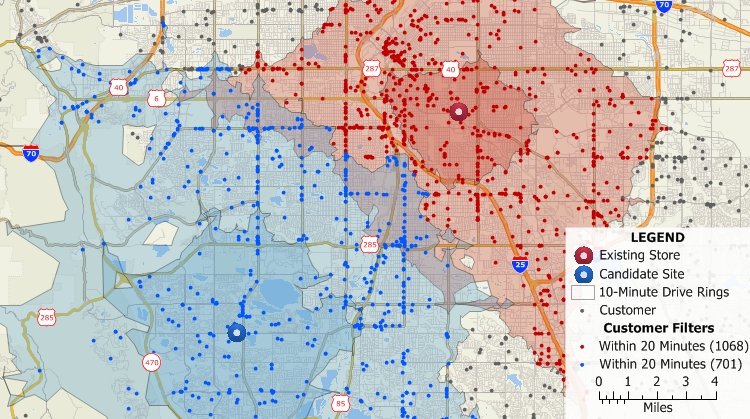 Careers/jobs that rely on GIS, geography skills, analysis (57)Business, government, education, NGOs/IGOsBusiness:  analysis of development patterns, population trends to discover new markets and markets that may be “drying up”Govt:  NASA, State Dept, Intelligence (CIA, FBI) rely on geographic analysis – documenting patterns of activity (human, climate, crime, etc).Spokane County GISSpokane City GISNGOs/IGOs:  UN, World Health Organization (WHO), UN Educational, Scientific, and Cultural Org UNESCO), World Trade Organization (WTO)Need population projections, analysis of environmental (climate change, natural disasters) and human trends (disease, epidemics, pandemics)existing and changing patterns of international tradeLying with maps (56-57) aka Politizing Geography:  next time!